Op deze reis bezoeken we twee prachtige steden. Utrecht, ook wel eens het Venetië van Nederland genoemd, met zijn prachtige grachten, mooie winkelstraten en gezellige terrasjes. Delft, gekend om zijn aardewerk in het Delftsch Blauw en de kunstenaar Johannes Vermeer. Na de verschillende opstapplaatsen rijden we naar het restaurant in de buurt van Breda. Als lunch is een driegangenmenu voorzien. Nadien gaat het verder richting Utrecht. In deze gezellige stad maken we een wandeling met onze gids. Na een gezellig terrasje of een wandeling door de winkelstraten, zetten we onze reis verder naar het hotel Mariekenland te Mijdrecht. Een prachtig ****-hotel in een landelijke omgeving. Na het diner staat er een dansavond op het programma. Op de muziek van Hanz Duval kan u de benen losgooien of rustig genieten van de leuke meezingers. Na een goede nachtrust en een uitgebreid ontbijt rijden we richting Delft. Hier maken we een rustige wandeling doorheen het stadje met onze gids. Hij zal u deskundige uitleg geven over al het moois wat hier te bewonderen valt. Lunchen doen we op de Grote Markt. Na wat vrije tijd komt het einde van deze tweedaagse in zicht en rijden we doorheen het mooie, Hollandse landschap naar de afstapplaatsen. PRIJS: €250 per persoon in tweepersoonskamer INBEGREPEN IN DE PRIJS: reis per luxe autocar met voldoende beenruimte * gidsbegeleiding de ganse reis * 1 overnachting in hotel Mariekenland Mijdrecht * 2x lunch * stadswandeling te Utrecht en Delft * diner met aansluitend dans/muziekavond met meezingers van Hanz Duval.NIET INBEGREPEN IN DE PRIJS: dranken aan tafel en persoonlijke uitgaven * fooien * annulatieverzekering €15 pp. Singletoeslag 55€ pp. HOTELINFO: Het ****-hotel Mariekenland Mijdrecht ligt in een landelijke omgeving tussen Utrecht en Amsterdam. De gezellig ingerichte kamers geven rust en beschikken over al het nodige comfort. Het ontbijt en diner zijn in buffetvorm. INSCHRIJVINGEN: Roland Keldermans 0479/22.28.29                                          Denise Putzeys  0475/383724Bankrekening: BE45088262307189OPSTAPPLAATS: Limburghal, Jaarbeurslaan 10u30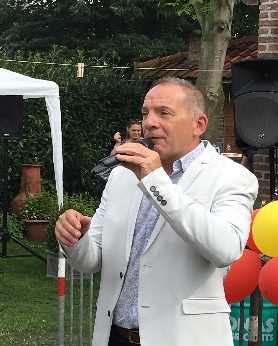 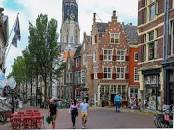 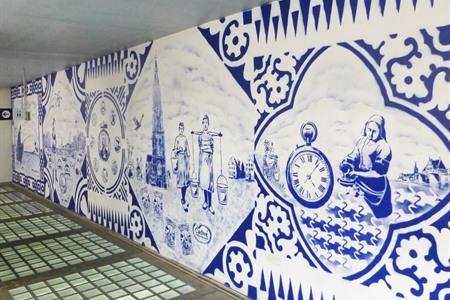 